Конкурсно - развлекательное мероприятие для начальной школы в летнем пришкольном лагере"Ограбление века, или детективы идут по следу"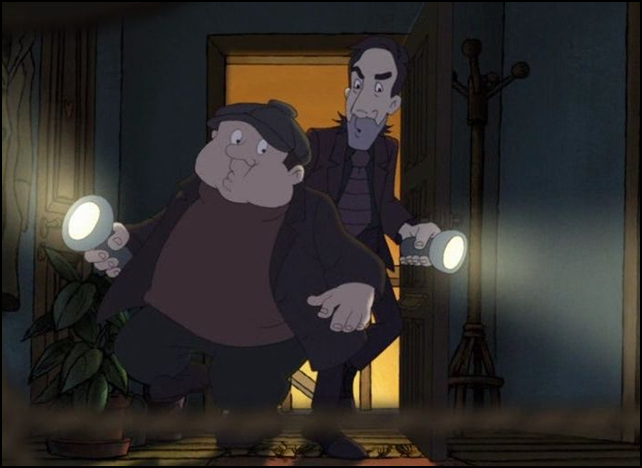 МОУ Купанская СШПереславского района   Ярославской областиУчитель начальных классов:Карцева Ирина НиколаевнаВедущий: Все на местах? ... Всем удобно? … Тогда всем ПРИВЕТ! А вы готовы в ответ дружно мне сказать: «Привет!»? … давайте попробуем. Я буду читать стихотворные строки, а вы, как махну рукой, громко и дружно говорите: «Привет!».Когда встречаем мы рассвет,Мы говорим ему … (Дети: «Привет!»)С улыбкой солнце дарит свет,Нам посылая свой … (Дети: «Привет!»)При встрече через много летВы крикните друзьям … (Дети: «Привет!»)И улыбнутся вам в ответОт слова доброго … (Дети: «Привет!»)И вы запомните совет:Дарите всем друзьям … (Дети: «Привет!»)Давайте дружно все в ответДруг другу скажем мы … (Дети: «Привет!»)С очень хорошего дружного приветствия начинаем день в лагере. Но сегодня в лагере случилось чрезвычайное происшествие: из столовой пропали приготовленные для вас фрукты. Необходимо срочно найти похищенное! Внимание на доску!Показ флипчарта1 страница: (звучит музыка к началу фильма о Шерлоке Холмсе)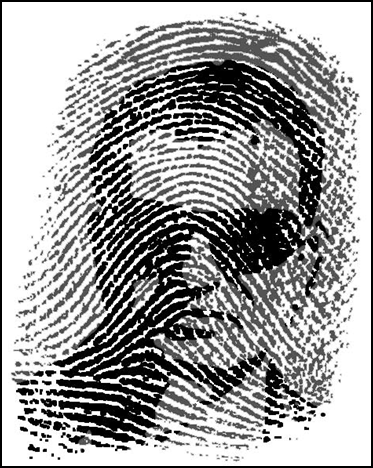 Внимание! Внимание! Внимание! Всем! Всем! Всем! Преступление века! Небывалый случай! Произошло ограбление лагеря! За раскрытие преступления взялись ЗНАМЕНИТЫЕ СЫЩИКИ!2 страница: 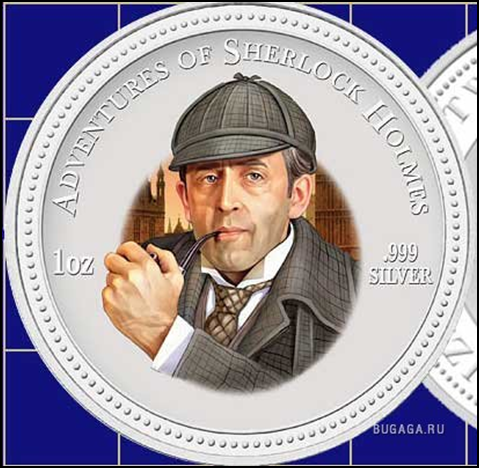 Шекрлок Холмс, заменяющий собой целый «убойный отдел».3 страница: 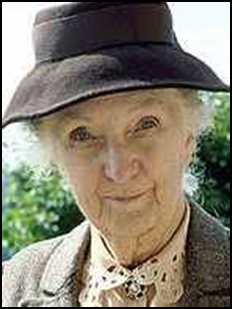 Мисс Марпл, старая женщина с острым умом и прекрасной памятью.4 страница: 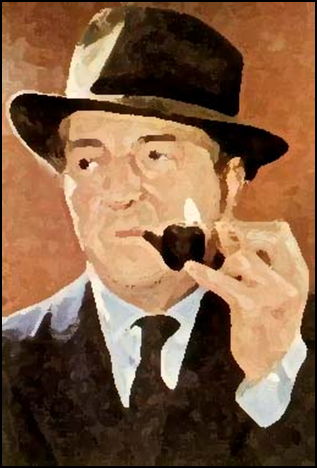 Комиссар Мегрэ, очень умный полицейский, понимающий людей.5 страница: 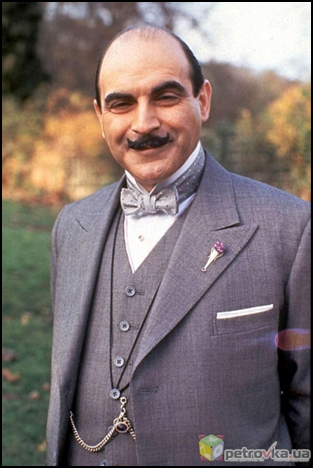 Эркюль Пуаро, с большим чувством собственного достоинства и отличной логикой.6 страница: 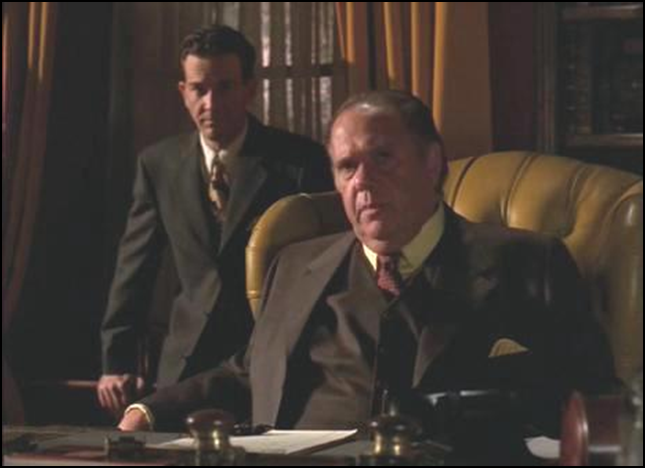 Домосед и умнейший человек Ниро Вульф и его помощник Арчи Гудвин.6 страница: 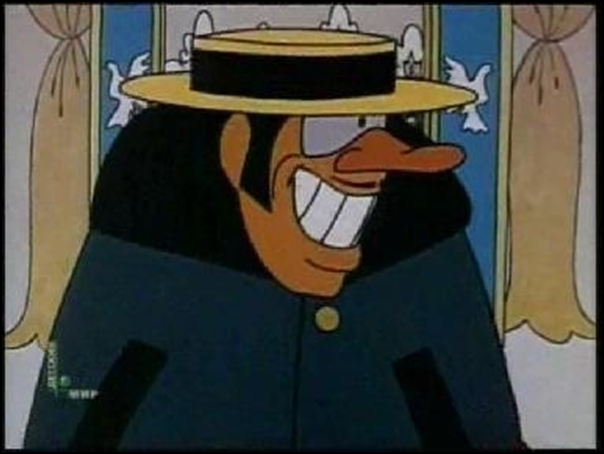 И Гениальный Сыщик,который сам расскажет о себе, точнее, споёт.(Звучит песня «Я гениальный сыщик» из мультфильма)6 страница: Но никому из них не удалось раскрыть это преступление! Может, это сможете сделать ВЫ?Итак, самые знаменитые в мире сыщики не смогли найти пропажу! Значит, это должны сделать только вы сами! Ответьте хором: вы готовы к поиску? … Справитесь? … Мы, работники лагеря, поможем, чем сможем. Но придётся преодолеть немало трудностей. Обязательно помогайте друг другу. Мы верим в вас. Лично я могу вам помочь только тем, что укажу путь, по которому надо двигаться. Ищите указатели. По пути движения ищите пропажу, наблюдайте, спрашивайте. Может быть, кто-то что-то видел. Остальное зависит от вас. Если вы отыщите хоть малейшие следы (корку от апельсина или огрызок яблока), значит, украденное находится где-то рядом.(Ведущий выдаёт командам маршрутные листы.)Маршрутные листыЛаборатория трансформеровРеквизит: круговая резинка.Предложить ребятам встать в круг, взять в руку резинку. Далее из резинки, обязательно держась за неё, образовывать различные геометрические фигуры: круг, треугольник, овал, квадрат, прямоугольник, пятиконечную звезду, пятиугольник, шестиугольник. Затем всем встать внутрь резинки одной ногой. Резинку растянуть, образовав круг. Идти по кругу друг ха другом и считать до 20. На число 20 всем быстро вытащить ногу из круга, чтобы ничья нога не осталась внутри резинки. Если не получается, повторить попытку.ПодземельеРеквизит: скакалка, платок (завязывать глаза).Надо пройти под низкими сводами пещер, не задев их (роль потолка выполняет скакалка). Участники проходят по – одному.Скакалка на уровне плеч.Скакалка на уровне живота.Скакалка на уровне колен.Далее преодолеть подвесной мост (то есть двигаться по скакалке).Сначала с открытыми глазами.Затем с завязанными.Скала ОтважныхРеквизит: спортивная скамейка.Дети встают в шеренгу на скамейку. Последний должен добраться до первого, не спускаясь со скамейки, и благополучно встать в сторону, ждать остальных.Лабиринт монстровОтряд делится на группы по 4 человека. Каждая группа встаёт в колонну, а каждая колонна располагается по отношению к центру площадки, как солнечные учи. стоящий впереди каждой колонны разводит руки в стороны, как бы защищая от нападения стоящих за ним ребят, а остальные берут за пояс водящего. Один из всей команды превращается в монстра и встаёт в центре площадки – это водящий. По команде взрослого монстр начинает бегать по площадке, старается забежать сзади какой-нибудь четвёрки и запятнать последнего. Защищая своего игрока, первые номера каждой четвёрки, всё время поворачиваясь лицом к монстру и разведя руки, стремятся не подпустить его к своей группе. Монстру касаться первого игрока запрещается. Если ему всё же удаётся запятнать последнего, то он становится в эту четвёрку на его место, а первый превращается в монстра.Учитывается, сумеет ли весь отряд быть дружным, не ссориться.Остров СиренСИРЕНЫ – (в греческой мифологии) полуптицы-полуженщины, завлекавшие моряков пением и губившие их. Чтобы благополучно удалиться от острова сирен, надо противодействовать им их же оружием – петь. Отряд должен доказать, что умеет петь даже необычным способом:1-ая группа – ХО-ХО-ХО!2-ая группа – ХИ-ХИ-ХИ!1-ая группа – ХА-ХА-ХА!1-ая группа – ХЫ-ХЫ-ХО!Дети должны пропеть известную мелодию к песне «Улыбка» следующим образом:Сначала словами: От улыбки станет всем теплей:                                          И слону, и даже маленькой улитке.                                          Так пускай повсюду на земле,                                          Словно лампочки, включаются улыбки!Затем каждая группа исполняет по очереди на свой манер.И, наконец, показать всей командой: 1-ую строчку – 1-ая группа.                                                                          2-ую строчку – 2-ая группа.                                                                          3-ю строчку – 3-я группа.                                                                          4-ую строчку – 4-ая группа.Оценивается артистичное и чёткое исполнение. Не получается, дать ещё попытку.Тихий омутВ тихом омуте не разговаривают, а всё показывают пантомимой, движениями.Каждый должен изобразить походку:человека, который только что сытно пообедал;человека, которому жмут ботинки;человека, который неудачно пнул кирпич;человека, который очень устал;человека, который занимается спортивной ходьбой.Каждый должен пофантазировать и изобразить:горячий утюг;закипающий чайник;звенящий будильник;включающуюся и выключающуюся настольную лампу;работающий пылесос.Если будут понравившиеся варианты, то испытание пройдено.Жилище мудрецаРебята, я сегодня вам Вопросы хитрые задам.Коль отрицательный ответ, Прошу ответить словом «НЕТ», А утвердительный – тогдаСкажите громко слово «ДА».Не сомневаюсь я, ребята,У каждого ума палата,Но у меня для вас совет:Ответы «ДА», ответы «НЕТ»Давать мгновенно не спешите,Подумав крепко, говорите.Откройте мне один секрет:Живут жирафы в тундре? (НЕТ)Увидишь в ясный день крота,Парящим в небе, правда? (НЕТ)Строитель строит города,А осы строят соты? (ДА)Оранжевый и красный цветГорячими считают? (ДА) Машинам дан зелёный свет,Идти по зебре можно? (НЕТ) Увидев рыбака, - «Привет!» -Кричит плотва из речки? (НЕТ) Что ест лягушка на обед –Слона с горошком, правда? (НЕТ) У жабы, точно, нет хвоста,А у коровы есть он? (ДА) В тени – «плюс тридцать», и тогдаМы шубы надеваем? (НЕТ) Мамуля купит малышу конфетЗа то, что он ленился? (НЕТ) В троллейбусе, купив билет,На крыше нужно ехать? (НЕТ) В окошке утром – солнца свет,Ночь наступает, верно? (НЕТ) Детом в реке теплющая вода,И в проруби такая? (НЕТ) А будет нам видна звезда,Коль ночью небо в тучах? (НЕТ) Лес – обитания средаДля белок, зайцев, дятлов? (ДА) На небе много есть планет.Луна – планета, так ведь? (НЕТ) Вопросы кончились, друзья!И всех хвалю, ребята, я.Испытанию – конец.Кто не ошибся – молодец!А кто ошибся хоть чуток,Не молодец, а молоток!Испытание смехомОтряд должен доказать, что умеет, не ошибаясь, выполнять физминутки.1-ая физминутка «Весёлые мартышки»:Мы весёлые мартышки,Мы играем громко слишком.Мы в ладоши хлопаем, …Мы ногами топаем, …Надуваем щёчки, …Скачем на носочках, …И друг другу дажеЯзыки покажем, …Дружно прыгнем к потолку, …Пальчик поднесём к виску, …Оттопырим ушки, …Хвостик – на макушке, …Шире рот откроем, …Гримасы всем состроим. …Как скажу я цифру три,Все с гримасами замри! ТРИ!2-ая физминутка «У меня в Бразилии»:Повторяйте за мной слова и движения. Сначала я одна говорю и показываю, потом мы хором выполняем.У меня в Бразилии есть бабушка. У неё вот такие руки. …У меня в Бразилии есть бабушка. У неё вот такие руки и вот такие ноги. …У меня в Бразилии есть бабушка. У неё вот такие руки, вот такие ноги и вот такая голова. …У меня в Бразилии есть бабушка. У неё вот такие руки, вот такие ноги, вот такая голова и вот такая причёска. …У меня в Бразилии есть бабушка. У неё вот такие руки, вот такие ноги, вот такая голова, вот такая причёска и вот такая улыбка. …У меня в Бразилии есть бабушка. У неё вот такие руки, вот такие ноги, вот такая голова, вот такая причёска, вот такая улыбка, и она вот так прыгает. …У меня в Бразилии есть бабушка. У неё вот такие руки, вот такие ноги, вот такая голова, вот такая причёска, вот такая улыбка, она вот так прыгает и кричит:»У-ля-ля!» …Какова бабушка, таковы и внуки! …Кладовая памятиВсе игроки одного отряда принимают различные позы, а игроки другого отряда внимательно смотрят на них и запоминают. Через минуту они должны принять такие же позы. И наоборот.По вдруг обнаруженным апельсиновым коркам приходят к указателю «Холмс-гейм»!Ведущий: Улики привели нас к немногословному свидетелю кражи. Он честный человек, но произносит только два слова: «ДА» и «НЕТ». Он согласился помочь найти похитителя, честно ответив только на 10 вопросов о похитителе. И готов подсказать, где, возможно, находится похищенное, тоже честно ответив на 10 вопросов о месте, где спрятана покража. Итак, дети, кому из вас доверите задавать вопросы? … Я рада, что похищение оказалось шуточным, а похитителем оказался начальник лагеря. Всех поздравляю с находкой! Вы замечательные следопыты! Вам понравилось приключение? … Самое ценное в этом приключении, что вы интересно провели время!Маршрут №1отряда «Экстремалы»Маршрут №2отряда «Смелые»1.Лаборатория трансформеров1.Испытание смехом2.Подземелье2.Жилище мудреца3.Скала отважных3.Тихий омут4.Лабиринт монстров4.Лаборатория трансформеров5.Остров сирен5.Подземелье6.Тихий омут6.Скала отважных7.Жилище мудреца7.Лабиринт монстров8.Испытание смехом8.Остров сирен9.Кладовая памяти9.Кладовая памяти